ESCOLA _________________________________DATA:_____/_____/_____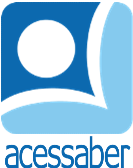 PROF:_______________________________________TURMA:___________NOME:________________________________________________________PROBLEMAS DE MATEMÁTICACecília R$ 90,00 e sua prima tem o dobro desse valor. Quanto dinheiro as duas têm?R: Breno tem 56 livros e a prima dele tem o dobro desta quantidade. Quantos livros os dois tem?R: Lucca foi ao supermercado e comprou 5 dezenas de morangos e 2 dúzias de limões. Quantas frutas ele comprou?R: Dona Melissa colheu no seu pomar 2 dezenas de limas e 3 unidades de maçãs. Quantas frutas ela colheu ao todo?R: Por dia Nicole estuda por 4 horas e 39 minutos. Esse tempo de estudo é equivalente a quantos minutos?R: Em um condomínio há 3 prédios, cada prédio tem 9 andares. Sabendo que cada andar tem 4 apartamentos, quantos apartamentos tem esse condomínio?R: 